Tél.: 02 609 51 80 I Fax : 02 609 51 81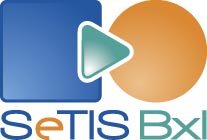 Mail.: info@setisbxl.beRue Gallait 60 - 1030 BRUXELLESDonnées utilisateurs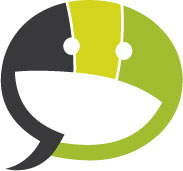 Code utilisateur de demande : ……………………	Code utilisateur de facturation : ………………. Institution :	Institution :Personne de contact :		Adresse :  Fonction : 		Service :		Tél :		 	Gsm :Fax :Données de la prestationDate du rendez-vous :			Date alternative 1 :		          Date alternative 2 :  Heure du rendez-vous : de..…h…..à .…h….                de..…h.….à .…h….                             de……h….à ..…h…..Langue :Interprète souhaité(e): 	Genre souhaité : 	Homme	FemmeNature de l’intervention : Adresse de rendez-vous :Institution : 	Service : Contact sur place : 	Fonction :Tél / Gsm : 	Données du bénéficiaire (identification obligatoire pour la facturation)Nom + Prénom du bénéficiaire : N° SP bénéficiaire : 	Genre : 	Homme	Femme	Enfant 	Famille 	GroupeStatut du bénéficiaire (annexe 25, annexe 26, annexe 35, attestation de réfugié reconnu, protection subsidiaire) :Remarque : Avec le soutien du Ministère de la Région de Bruxelles-Capitale, du Ministère de la Région Wallonne, de la Commission de la Communauté Française, du  Fonds  Social  Européen,  du  Ministère  de  l’Intégration  Sociale,  de  l’Ofﬁce  Régional  Bruxellois  de  l’Emploi  et  du  Fonds  Européen  pour  les  Réfugiés.